Mein persönliches Thema zu den Klimazonen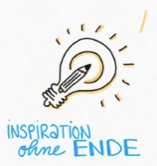 Name & Klasse:Folgende Klimazone habe ich gewählt:   Polarzone (Kältewüste & Tundra)   Subpolarzone (Nadelwald alias Taiga)   Gemäßigte Zone (Laub-/Mischwald & Steppe)   Subtropische Zone (Hartlaubgehölze, Wüste & Halbwüste)   Tropische Zone (Savanne & Regenwald)Diese Klimazone interessiert mich weil:An folgendem Spezial-/Unterthema zu dieser Klimazone möchte ich arbeiten:In meiner Recherche will ich Antworten auf folgende drei Fragen finden:---Mit folgenden Personen plane ich einen Austausch und/oder eine Zusammenarbeit, da sie dasselbe bzw. ein ähnliches Thema haben (auch Einzelarbeit möglich):Folgende Quellen plane ich für meine Recherche zu benutzen (mehrere Antworten möglich):   Bücher   Zeitschriften   Internet (mögliche Webseiten angeben!) >   Audios, Videos o.ä.   Anderes (angeben!) >Mit folgendem Lernprodukt möchte ich das Thema präsentieren (mehrere Antworten möglich):   Plakat   PowerPoint   Infoblatt   Lernvideo   Lernaudio   Anderes (angeben!) >Zeitlich brauche ich für meine Präsentation voraussichtlich ______ MinutenWelche Fragen/Probleme/Unsicherheiten/Schwierigkeiten bleiben noch offen und müssen für mich persönlich vor Beginn der Recherche bzw. vor der Präsentation geklärt werden:---